Приложение №1к Бюллетеню для заочного голосованияна Внеочередном общем собранииакционеров АО «УКТМК» от 28.09.2022 г.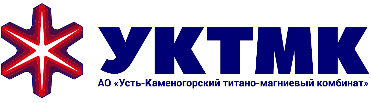 АО «УСТЬ-КАМЕНОГОРСКИЙ ТИТАНО-МАГНИЕВЫЙ КОМБИНАТ»утверждено:Внеочередным общим собраниемакционеров АО «Усть-Каменогорский титано-магниевый комбинат»«28» сентября 2022 г.ИЗМЕНЕНИЯ В УСТАВАКЦИОНЕРНОГО ОБЩЕСТВА«УСТЬ-КАМЕНОГОРСКИЙ ТИТАНО-МАГНИЕВЫЙ КОМБИНАТ»Внести в Устав АО «Усть-Каменогорский титано-магниевый комбинат» и утвердить следующие изменения:Пункт 2.7. статьи 2 «НАИМЕНОВАНИЕ И МЕСТО НАХОЖДЕНИЯ ОБЩЕСТВА» изложить в следующей редакции:«2.7.	Место нахождения исполнительного органа Общества: Республика Казахстан, Восточно-Казахстанская область, город Усть-Каменогорск, улица Бағдат Шаяхметов, здание 1/1, почтовый индекс 070017.».Пункт 24.3. статьи 24 «ПРАВЛЕНИЕ – КОМПЕТЕНЦИЯ, СОСТАВ И ПОРЯДОК ИЗБРАНИЯ» изложить в следующей редакции:«24.3. Деятельность Правления регулируется Положением о Правлении, утверждаемым Советом директоров.».Подписано: __________________________________________________________(указать Ф.И.О. лица, уполномоченного на подписание Устава в новой редакции)На основании Протокола Общего собрания акционеров от _____________